Table S6 Conserved motifs identified in the SaGLIP proteinsMotif No.Motif consensus sequenceE valueNo. of SaGLIP proteinsLength (amino acids)Relative EntropyBayes Threshold1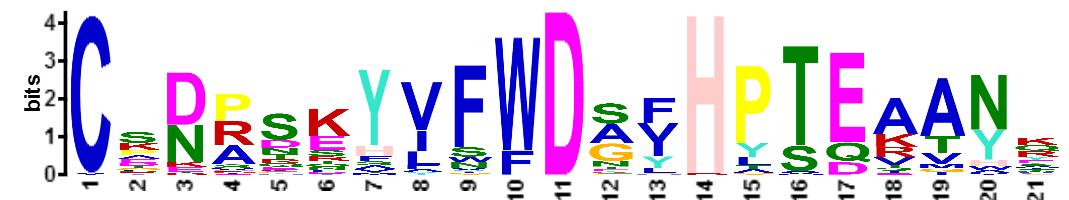 8.6e-977802158.68.471372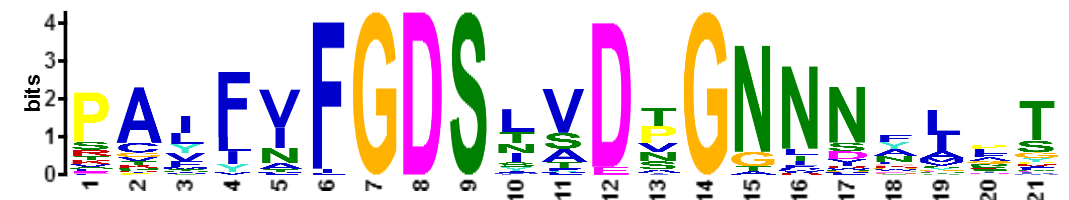 7.7e-758802149.98.723563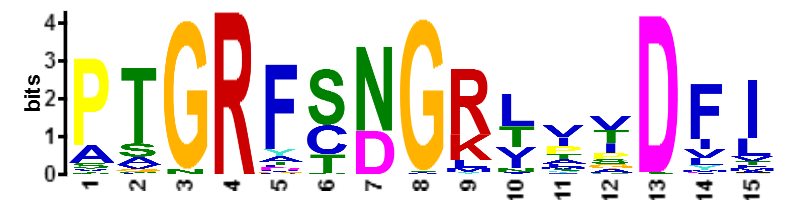 9.4e-6087915418.752044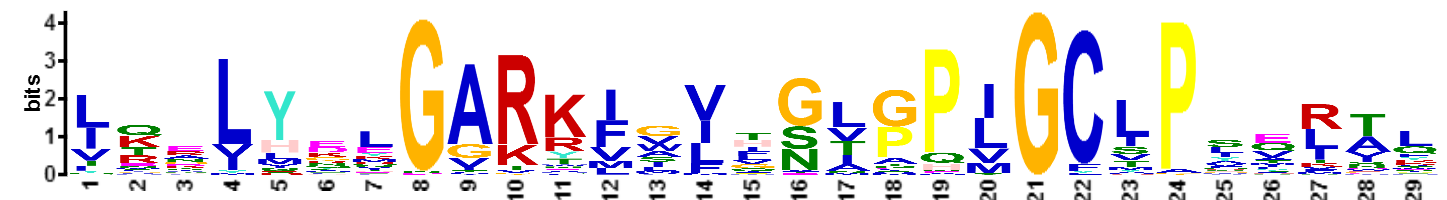 3.9e-880802959.18.438485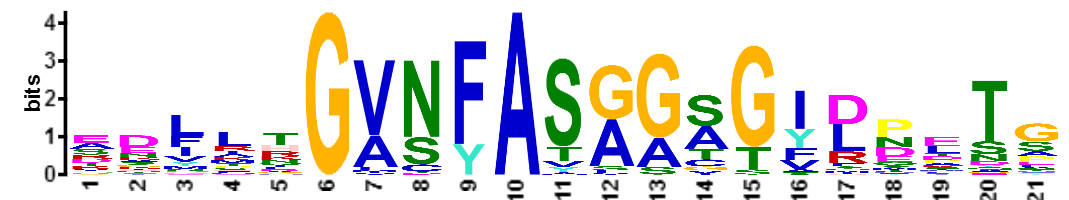 8.2e-574792142.88.474996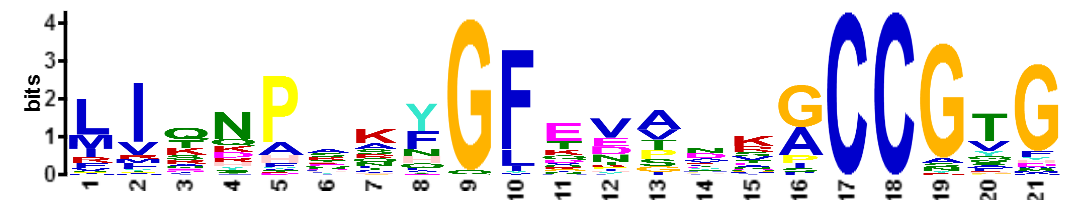 8.5e-535702144.98.5087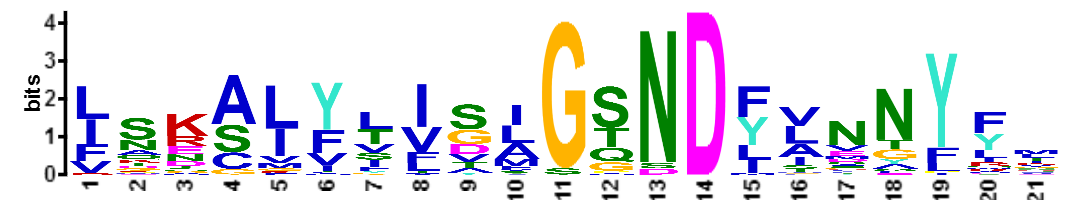 1.5e-493722142.710.03048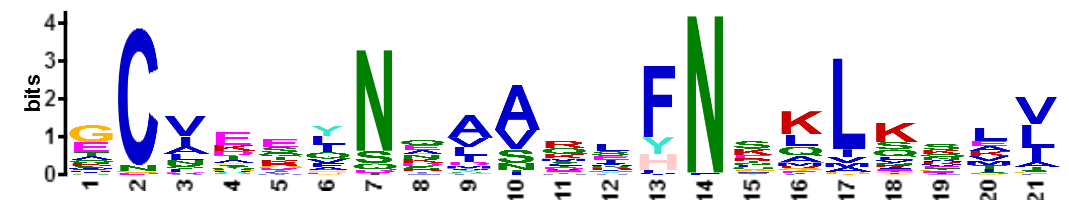 9.3e-401792135.58.727879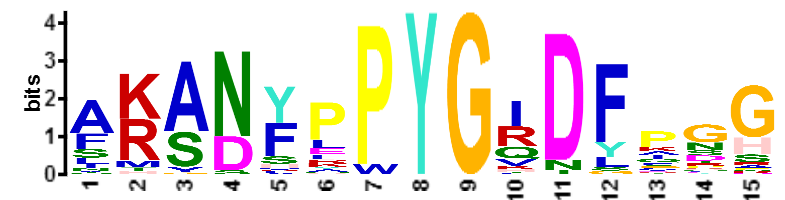 3.0e-362581538.99.6023910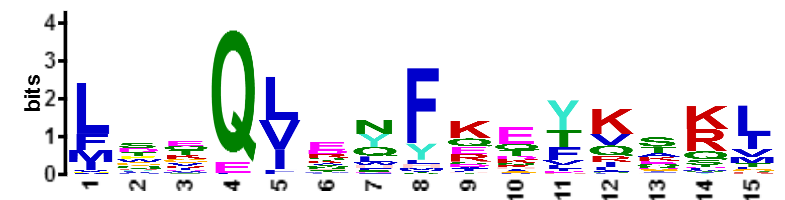 1.50E-245791526.38.4991811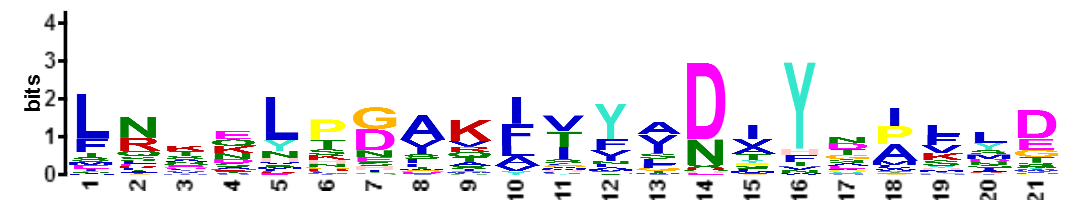 7.70E-239702131.48.50812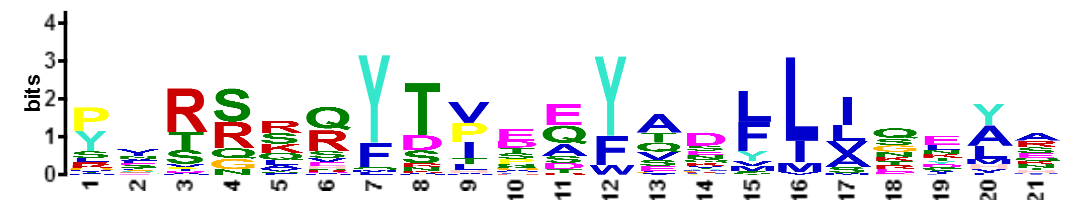 1.30E-192492136.98.8635313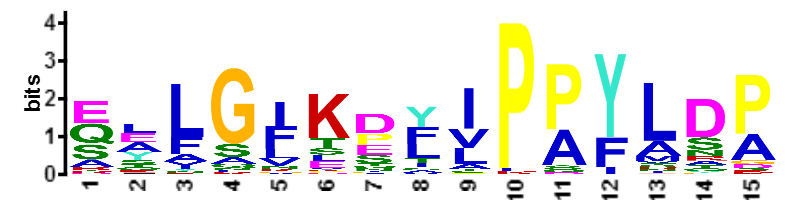 2.20E-175491531.88.887714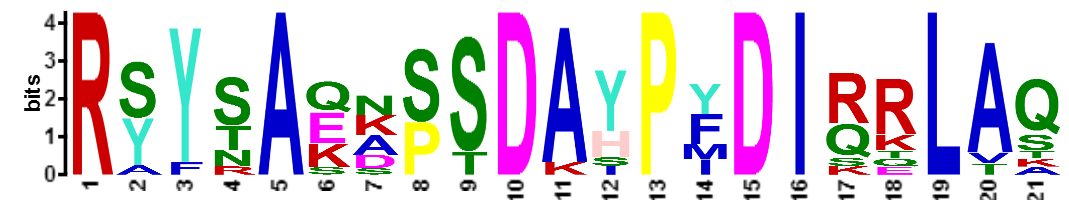 1.50E-96122168.812.311615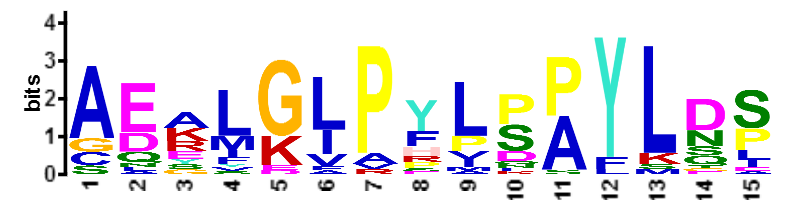 5.10E-63241535.511.335516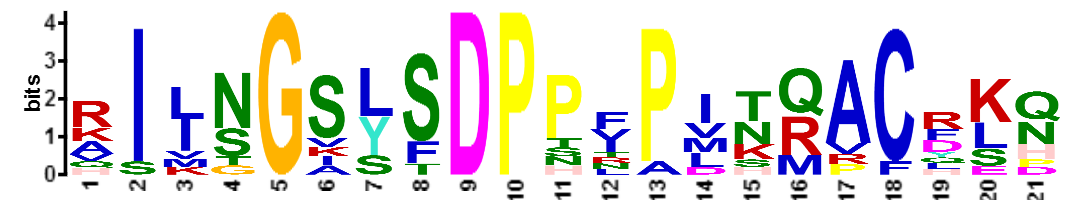 2.50E-47112159.111.692617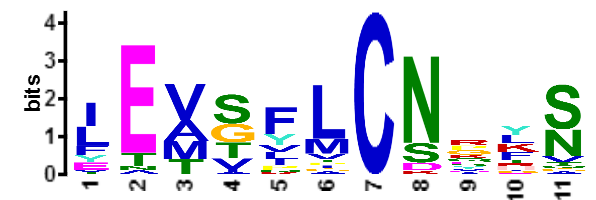 1.10E-42301125.29.8539218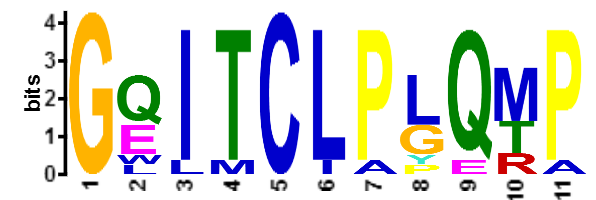 7.90E-34101139.912.458619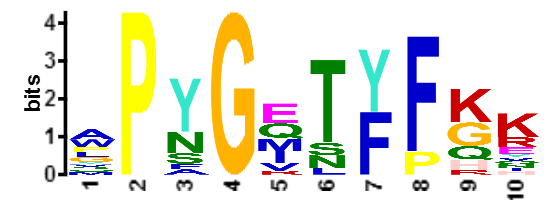 4.90E-23181027.711.518820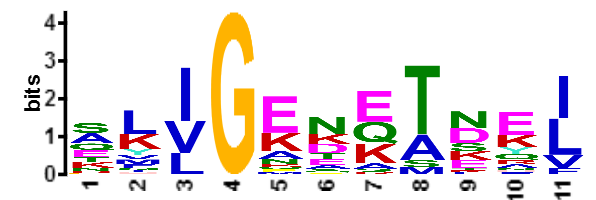 3.00E-21301123.211.204521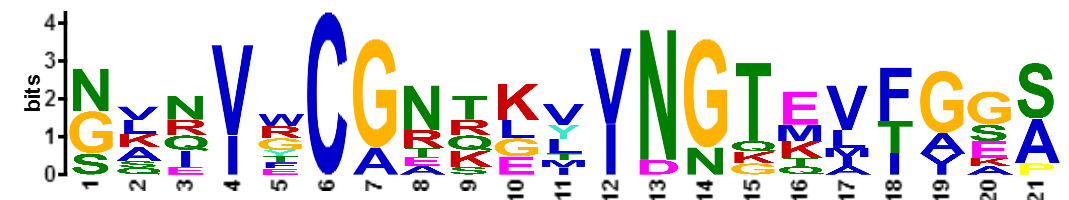 1.30E-18102153.911.726522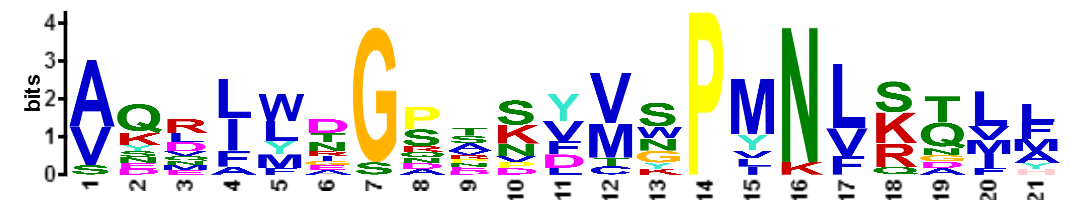 6.60E-18122148.910.870623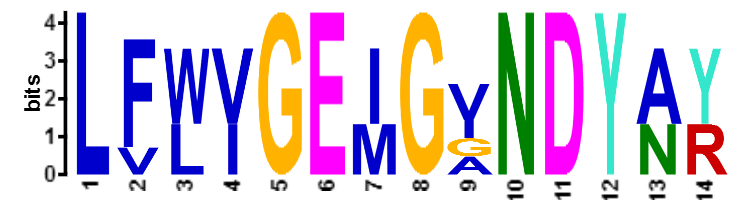 1.20E-1151451.512.7549